ADISU - PUGLIA 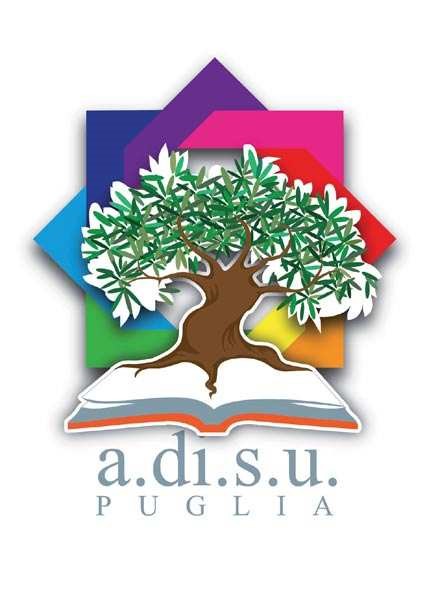 Agenzia per il Diritto allo Studio Universitario Sede di Bari Via G. Fortunato, 4 G - 70125 Bari	 	 	DSU/IS  	 	 	 	 	 	ADISU PUGLIA 	 	                                  	VIA G. FORTUNATO, 4 G 	 	 	 	 	 	70125 BARI 	 MODULO DI DOMANDA PER SERVIZIO DI ACCOMPAGNAMENTO ANNO ACCADEMICO 20___ / 20___                                                                                          CHIEDE                                                                L’assegnazione del servizio di accompagnamento ai sensi dell’art 3 del Bando “Benefici e servizi” A.A. 2020/2021 e indica come proprio accompagnatore: COGNOME ______________________ NOME ____________________________ NATO A   ________________________ IL    _______________________________ C.F.  ______________________________                                                                        GRADO di PARENTELA ________________________________________________………………                 ……………………………………                          Data                                              Il dichiarante  Ai sensi dell’art. 13 del Decreto Legislativo n° 196 del 30/6/2003 “Codice in materia di protezione dei dati personali”, La informiamo che il trattamento dei dati personali forniti o comunque acquisiti attraverso il presente modulo, è finalizzato a fornirLe i servizi richiesti ed avverrà presso l’ADISU PUGLIA sede di Bari con l’utilizzo di procedure anche informatiche, nei modi e nei limiti necessari per perseguire le predette finalità anche in caso di eventuale comunicazione a terzi. Il conferimento dei dati è obbligatorio e con la sottoscrizione l’utente ne autorizza il trattamento. La mancata indicazione dei dati può comportare il diniego di  fornitura del servizio. All’interessato sono riconosciuti i diritti di cui alla richiamata normativa ed in particolare il diritto di accedere ai propri dati personali, di chiederne la rettifica, l’aggiornamento e la cancellazione, se incompleti, erronei o raccolti in violazione di legge, nonché di opporsi al trattamento per motivi legittimi. Il titolare del trattamento è l’ADISU PUGLIA sede di Bari.    ………………                 ……………………………………                          Data                                              Il dichiarante  ACCETTAZIONE DELL’ACCOMPAGNATOREIl/la sottoscritto/a __________________________________nato a ________________ il__________CF_________________________ dichiara di accettare l’incarico di accompagnamento del Sig. ____________________Dichiara, altresì, di aver preso visione quanto previsto dall’art. 3 del del Bando “Benefici e servizi” A.A. 2020/2021Allega documento di identità N. ____________ del __________ Rilasciata da __________________……………                     ……………………………………….      Data                                               Il dichiaranteAi sensi dell’art. 13 del Decreto Legislativo n° 196 del 30/6/2003 “Codice in materia di protezione dei dati personali”, La informiamo che il trattamento dei dati personali forniti o comunque acquisiti attraverso il presente modulo, è finalizzato a fornirLe i servizi richiesti ed avverrà presso l’ADISU PUGLIA sede di Bari con l’utilizzo di procedure anche informatiche, nei modi e nei limiti necessari per perseguire le predette finalità anche in caso di eventuale comunicazione a terzi. Il conferimento dei dati è obbligatorio e con la sottoscrizione l’utente ne autorizza il trattamento. La mancata indicazione dei dati può comportare il diniego di  fornitura del servizio. All’interessato sono riconosciuti i diritti di cui alla richiamata normativa ed in particolare il diritto di accedere ai propri dati personali, di chiederne la rettifica, l’aggiornamento e la cancellazione, se incompleti, erronei o raccolti in violazione di legge, nonché di opporsi al trattamento per motivi legittimi. Il titolare del trattamento è l’ADISU PUGLIA sede di Bari.…………………….                                     ……………………………………………………         Data                                                                               Il dichiaranteIl/la sottoscritto/a Nato/a                                                                             il Residente in   Tel. abitazione 	cell. Indirizzo mail Via                                                                                                                    C.A.P.  Iscritto per l’A.A. 20___ / 20___ □ All’Università degli Studi di Bari “A. Moro”  □ Al Politecnico di Bari  □ Conservatorio “N. Piccinni” - Bari□ Al Conservatorio “N. Rota” - di Monopoli (BA)□ Accademia di Belle Arti di Bari□ LUM Jean Monnet – Casamassima (BA)Comune sede del corso universitario: Domicilio presso la sede del corso universitario frequentato: via ________________________________________________________________ n° __________ comune _________________________________________________________________________ Anno di corso ______________________________ matricola n°  ___________________________ corso di laurea  ___________________________________________________________________ facoltà  _________________________________________________________________________ Assegnatario per l’A.A. 20___ / 20___ di posto alloggio               □NO              □SI       presso la residenza ______________________________________________________________________ Idoneo o assegnatario di borsa di studio nell’A.A. 20___ / 20___                  □ SI                  □ NO           